Рождественский тур 4 дня / 3 ночиРОЖДЕСТВО 2017 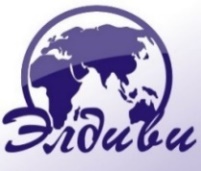 С ПРИБАЛТИЙСКИМ АКЦЕНТОММИНСК - РИГА (2 НОЧИ) - МИНСК   Отправляемся на Рождественские выходные в сказочно красивую столицу Латвии – Ригу!Пора подзарядиться атмосферой праздника и прочувствовать на себе особый уюта и “пряничность” этого города.Дата выезда: 22.12.2017Продолжительность тура: 4 дня/1 ночной переездПроезд: комфортабельный автобус (аудио, видео).Проживание: «Radisson Blu Daugava Hotel» 4*Питание: завтракиПРОГРАММА ТУРА СТОИМОСТЬ ТУРА: 135 EUR + 45 BYN
В стоимость входит: проезд на комфортабельном автобусе; проживание в 2-местных номерах (2 ночи); завтраки в отеле (шведский стол); посещение водного центра отеля (плавательный бассейн, сауна), тренажерный зал; экскурсионное обслуживание по программе без входных билетов.Дополнительно оплачивается: туристическая услуга 45 BYN; виза (60 €; дети до 6 лет – бесплатно, дети до 12 лет и студенты очной формы обучения до 25 лет – 35€); медицинская страховка (3$); экскурсия в Юрмалу; личные расходы.Необходимые документы: паспорт (2 чистые страницы, срок действия не менее 3 месяцев после окончания поездки), 2 фото (не старше 3 месяцев, 3.5х4.5, белый фон), справка с места работы с указанием должности, периода работы и зарплаты за 3 месяца. Для несовершеннолетних – дополнительно нотариально заверенное разрешение (если следуют без родителей), ксерокопия свидетельства о рождении.1 деньВечернее отправление из Минска.Транзит по территории РБ, прохождение границы, транзит по территории Литвы, Латвии.2 деньПрибытие в Ригу. Завтрак в ресторане национальной кухни «LIDO» (доп.оплата).Автобусно-пешеходная экскурсия по городу: крепостные стены, башни и площади, Двор Конвента и Дом Петра, Святого Екаба, Дом Черноголовых, средневековые дома и амбары, Бастионная горка, знаменитый Домский Собор и Три брата, Шведские ворота – все это неповторимое очарование Старого города в изящном Новогоднем убранстве. Вы почувствуете колорит города и великолепную атмосферу праздника. Заселение в отель «Radisson Blu Daugava Hotel» 4* после 14:00. К услугам гостей номера с кондиционером, спа-центр, бассейн, сауна, фитнес-зал и бесплатный Wi-Fi на всей территории отеля. В свободное время предлагаем насладиться прогулками по узким улочкам Старого города, где слышна ”поступь гулких столетий”, посидеть в уютных кафе и отведать известный рижский бальзам с кофе и шоколадом. По желанию*: за дополнительную оплату посещение “Рижского мотормузея” (при группе от 10 человек) в 16:00, балет Петра Чайковского в двух актах – “Щелкунчик” в 18:00 (билеты необходимо приобретать заранее).Ночь в гостинице.3 деньЗавтрак в отеле.Свободное время. По желанию* в 12:00 «Concerto piccolo» в Домском соборе (доп.оплата).Увлекательная экскурсия в город на волне Юрмалу (дополнительная оплата) – самый большой курорт в Прибалтике, знаменитый своими природными сокровищами: морем, лечебными грязями, минеральными водами и сосновыми лесами. Климат зимней Юрмалы освежает, бодрит и успокаивает одновременно. Прозрачный чистый воздух, запах смолы, вековых сосен, крыши деревянных домов – все это создает неповторимую рождественскую атмосферу. Вы сможете прогуляться по центральной пешеходной улице Йомас, увидеть знаменитый концертный зал “Дзинтари”, загадать желание у неофициального символа города – скульптуры “Черепаха”, посетить музей светоживописи Виталия Ермолаева “Inner Light” или заглянуть в Юрмальский городской музей, чтобы оценить коллекцию музея, рассказывающую о жизни на курорте с конца 19 века и до наших дней. А сторонникам контрастов стоит посетить аквапарк "Livu" (доп.оплта). К услугам посетителей – водный бар, теплый бассейн, сауна, горки и водные аттракционы.Возвращение в Ригу, свободное время. На Ратушной площади разворачивается целый пестрый город с лавками и павильонами – Рождественская ярмарка, где лучшие умельцы со всей Латвии представляют свои товары и поделки. Ночь в гостинице.4 деньЗавтрак в отеле, освобождение номеров. Посещение в Риге ТЦ «Spice», покупки рождественских подарков.Переезд Рига – Минск (480 км). Транзит по территории Латвии, Литвы, Беларуси. Возращение в Минск поздно вечером.